แผนการจัดการเรียนรู้ “STEM Fantastic Sea” 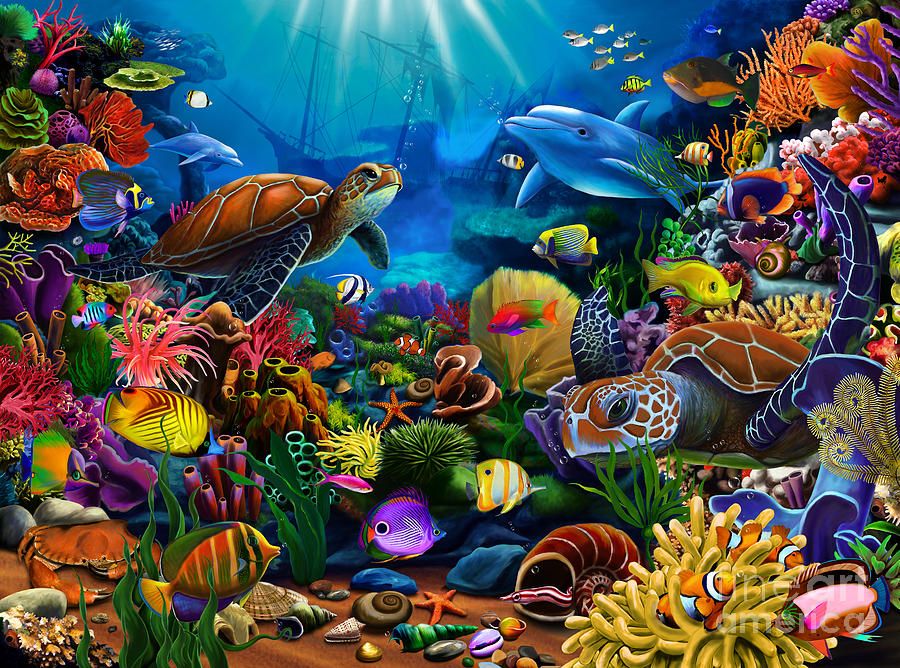 “STEM Fantastic Sea” สิ่งมีชีวิตบนโลกใบนี้มีมากมายหลายชนิด ซึ่งมีลักษณะที่ต่างกันออกไป สิ่งมีชีวิตชนิดเดียวกันจะมีรูปร่างลักษณะคล้ายคลึงกัน ส่วนสิ่งมีชีวิตต่างชนิดกันจะมีรูปร่างลักษณะที่แตกต่างกัน ไม่ว่าจะเป็นมนุษย์ หรือสัตว์นั้นล้วนมีความสำคัญด้วยกันทั้งสิ้น เราสามารถจำแนกประเภทของสัตว์ได้โดยใช้หลักเกณฑ์ต่าง ๆ มากมายในการจำแนก ซึ่งสัตว์แต่ละชนิดมีลักษณะหน้าที่และความสำคัญที่แตกต่างกันออกไป ผู้เรียนจะได้เรียนรู้เรื่องราวมากมายเกี่ยวกับสัตว์ ไม่ว่าจะเป็นสัตว์บก หรือสัตว์น้ำ โดยผู้สอนจะต้องปลูกฝังให้ผู้เรียนตระหนักถึงคุณค่าของสรรพสัตว์ทั้งหลายและมีจิตสำนึกในการอนุรักษ์ให้คงอยู่ ซึ่งนอกเหนือจากการเรียนในห้องเรียนเพียงอย่างเดียวแล้วนั้น ผู้เรียนยังได้มีโอกาสในการแลกเปลี่ยนความคิดระหว่างกันและกัน เพื่อให้ผู้เรียนได้พัฒนาทักษะและศักยภาพในด้านต่าง ๆ ของตนมากยิ่งขึ้น และสามารถนำทักษะความรู้ไปปฏิบัติในชีวิตประจำวันได้เป็นอย่างดี เป็นไปตามแผนการเรียนดังนี้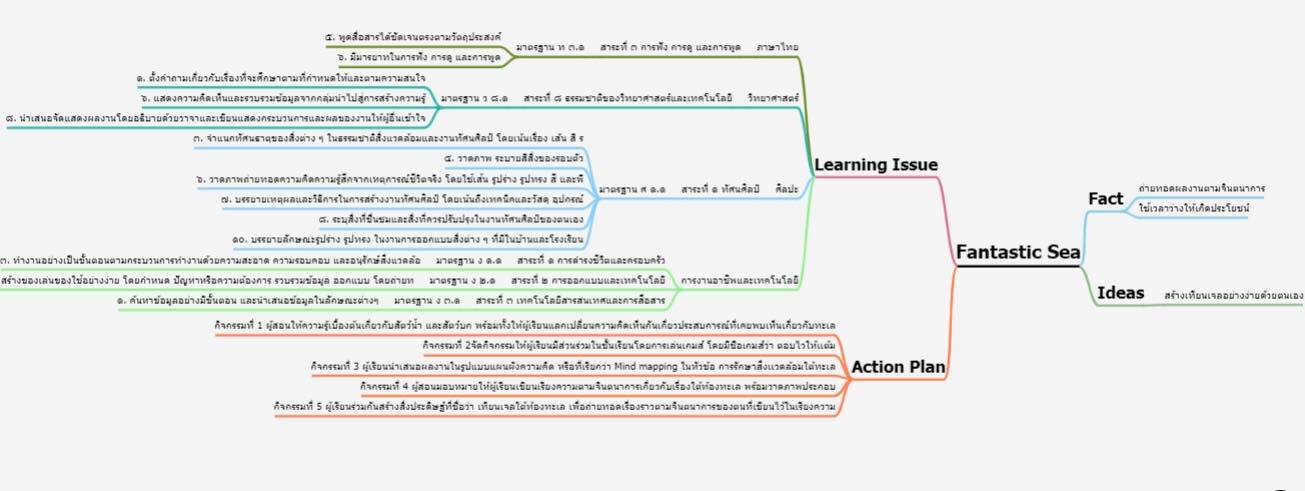 ตารางนี้แสดงถึงกระบวนการเรียนรู้ที่ผู้สอนอาจนำไปประยุกต์ใช้และประเมินผลได้ ซึ่งสามารถนำการจัดการเรียนรู้อื่นมามาประยุกต์ใช้ได้ด้วย และผู้สอนอาจหาวิธีปรับกระบวนการเรียนรู้ตามความเหมาะสมของกลุ่มผู้เรียนและสภาพแวดล้อมภายในโรงเรียนเกณฑ์การให้คะแนนนี้ได้กล่าวถึงเพียงมิติเดียวในส่วนของการให้คะแนนทั่วไปตามที่อธิบายข้างต้น นับเป็นวิธีหนึ่งที่แสดงให้เห็นว่าครูผู้สอนสามารถอธิบายและให้คะแนนตามผลงานของผู้เรียน ขอแนะนำว่าครูผู้สอนควรกำหนดระดับของความสำเร็จในมิติอื่น ๆ ของเกณฑ์การให้คะแนนด้วยระดับชั้นประถมศึกษาปีที่ 3ระดับชั้นประถมศึกษาปีที่ 3STEM Projectคำอธิบายกิจกรรมการเรียนรู้การเรียนรู้ที่จะทำให้ผู้เรียนมีการเรียนรู้ได้อย่างต่อเนื่องหรือเรียนรู้ได้ตลอดชีวิตคือ ต้องรู้สึกมีความสุขและสนุกกับการเรียนรู้ สิ่งหนึ่งที่สามารถทำได้ในขณะที่ผู้เรียนเรียนในโรงเรียนก็คือ การที่ให้ผู้เรียนไม่รู้สึกว่ากำลังเรียนอยู่หรือต้องเรียน จำเป็นต้องท่อง ต้องรู้ เพราะต้องเอาไปสอบ แต่ให้เห็นว่าเรื่องที่กำลังเรียนเป็นการเรียนรู้และเรื่องนั้น ๆ เป็นส่วนหนึ่งของชีวิตของเขา การเชื่อมโยงจากห้องเรียนโยงไปสู่ชีวิตจริงเป็นสิ่งจำเป็นและสำคัญ หากทำได้แล้วนั้น ทุกสิ่งทุกอย่างที่กำลังเรียนรู้ก็จะอยู่ในความสนใจของผู้เรียนทั้งหมด เพราะมันเกี่ยวกับชีวิตของเขานั่นเอง อย่างกิจกรรมที่จะได้เรียนในเรื่องนี้ก็เป็นเรื่องที่เกี่ยวข้องกับตัวผู้เรียนเช่นกัน กระบวนการเรียนรู้นอกจากจะเน้นเนื้อหาที่ผู้เรียนจะต้องรู้แล้ว ยังจะชี้ให้เห็นความสำคัญของเรื่องนี้ กิจกรรมต่าง ๆ ก็จะเกี่ยวโยงกับชีวิตของผู้เรียนจริง ๆ หากเป็นแบบนี้ การเรียนรู้จะเกิดได้ต่อเนื่อง และจะต่อยอดไปสู่เรื่องอื่น ๆ ได้อีกด้วยคำอธิบายกิจกรรมการเรียนรู้การเรียนรู้ที่จะทำให้ผู้เรียนมีการเรียนรู้ได้อย่างต่อเนื่องหรือเรียนรู้ได้ตลอดชีวิตคือ ต้องรู้สึกมีความสุขและสนุกกับการเรียนรู้ สิ่งหนึ่งที่สามารถทำได้ในขณะที่ผู้เรียนเรียนในโรงเรียนก็คือ การที่ให้ผู้เรียนไม่รู้สึกว่ากำลังเรียนอยู่หรือต้องเรียน จำเป็นต้องท่อง ต้องรู้ เพราะต้องเอาไปสอบ แต่ให้เห็นว่าเรื่องที่กำลังเรียนเป็นการเรียนรู้และเรื่องนั้น ๆ เป็นส่วนหนึ่งของชีวิตของเขา การเชื่อมโยงจากห้องเรียนโยงไปสู่ชีวิตจริงเป็นสิ่งจำเป็นและสำคัญ หากทำได้แล้วนั้น ทุกสิ่งทุกอย่างที่กำลังเรียนรู้ก็จะอยู่ในความสนใจของผู้เรียนทั้งหมด เพราะมันเกี่ยวกับชีวิตของเขานั่นเอง อย่างกิจกรรมที่จะได้เรียนในเรื่องนี้ก็เป็นเรื่องที่เกี่ยวข้องกับตัวผู้เรียนเช่นกัน กระบวนการเรียนรู้นอกจากจะเน้นเนื้อหาที่ผู้เรียนจะต้องรู้แล้ว ยังจะชี้ให้เห็นความสำคัญของเรื่องนี้ กิจกรรมต่าง ๆ ก็จะเกี่ยวโยงกับชีวิตของผู้เรียนจริง ๆ หากเป็นแบบนี้ การเรียนรู้จะเกิดได้ต่อเนื่อง และจะต่อยอดไปสู่เรื่องอื่น ๆ ได้อีกด้วยคำอธิบายกิจกรรมการเรียนรู้การเรียนรู้ที่จะทำให้ผู้เรียนมีการเรียนรู้ได้อย่างต่อเนื่องหรือเรียนรู้ได้ตลอดชีวิตคือ ต้องรู้สึกมีความสุขและสนุกกับการเรียนรู้ สิ่งหนึ่งที่สามารถทำได้ในขณะที่ผู้เรียนเรียนในโรงเรียนก็คือ การที่ให้ผู้เรียนไม่รู้สึกว่ากำลังเรียนอยู่หรือต้องเรียน จำเป็นต้องท่อง ต้องรู้ เพราะต้องเอาไปสอบ แต่ให้เห็นว่าเรื่องที่กำลังเรียนเป็นการเรียนรู้และเรื่องนั้น ๆ เป็นส่วนหนึ่งของชีวิตของเขา การเชื่อมโยงจากห้องเรียนโยงไปสู่ชีวิตจริงเป็นสิ่งจำเป็นและสำคัญ หากทำได้แล้วนั้น ทุกสิ่งทุกอย่างที่กำลังเรียนรู้ก็จะอยู่ในความสนใจของผู้เรียนทั้งหมด เพราะมันเกี่ยวกับชีวิตของเขานั่นเอง อย่างกิจกรรมที่จะได้เรียนในเรื่องนี้ก็เป็นเรื่องที่เกี่ยวข้องกับตัวผู้เรียนเช่นกัน กระบวนการเรียนรู้นอกจากจะเน้นเนื้อหาที่ผู้เรียนจะต้องรู้แล้ว ยังจะชี้ให้เห็นความสำคัญของเรื่องนี้ กิจกรรมต่าง ๆ ก็จะเกี่ยวโยงกับชีวิตของผู้เรียนจริง ๆ หากเป็นแบบนี้ การเรียนรู้จะเกิดได้ต่อเนื่อง และจะต่อยอดไปสู่เรื่องอื่น ๆ ได้อีกด้วยเวลาเรียนที่แนะนำ18 คาบเรียนโดยประมาณ18 คาบเรียนโดยประมาณทักษะเฉพาะที่พึงมีทักษะทางคณิตศาสตร์เบื้องต้น ทักษะทางวิทยาศาสตร์ทักษะการออกแบบเชิงวิศวกรรมทักษะทางศิลปะการคิดวิเคราะห์ การคิดสร้างสรรค์ การคิดแก้ปัญหาการทำงานเป็นทีมทักษะทางคณิตศาสตร์เบื้องต้น ทักษะทางวิทยาศาสตร์ทักษะการออกแบบเชิงวิศวกรรมทักษะทางศิลปะการคิดวิเคราะห์ การคิดสร้างสรรค์ การคิดแก้ปัญหาการทำงานเป็นทีมเนื้อหาที่ใช้ในการประเมินวิชาวิทยาศาสตร์ตั้งคำถามเกี่ยวกับเรื่องที่จะศึกษาตามที่กำหนดให้และตามความสนใจแสดงความคิดเห็นและรวบรวมข้อมูลจากกลุ่มนำไปสู่การสร้างความรู้นำเสนอจัดแสดงผลงานโดยอธิบายด้วยวาจาและเขียนแสดงกระบวนการและผลของงานให้ผู้อื่นเข้าใจวิชาภาษาไทยพูดสื่อสารได้ชัดเจนตรงตามวัตถุประสงค์มีมารยาทในการฟัง การดู และการพูดวิชาการงานอาชีพและเทคโนโลยีทำงานอย่างเป็นขั้นตอนตามกระบวนการทำงานด้วยความสะอาด ความรอบคอบ และอนุรักษ์สิ่งแวดล้อมสร้างของเล่นของใช้อย่างง่าย โดยกำหนด ปัญหาหรือความต้องการ รวบรวมข้อมูล ออกแบบ โดยถ่ายทค้นหาข้อมูลอย่างมีขั้นตอน และนำเสนอข้อมูลในลักษณะต่าง ๆ วิขาศิลปะ วาดภาพถ่ายทอดความคิดความรู้สึกจากเหตุการณ์ชีวิตจริง โดยใช้เส้น รูปร่าง รูปทรง สี บรรยายเหตุผลและวิธีการในการสร้างงานทัศนศิลป์ โดยเน้นถึงเทคนิคและวัสดุ อุปกรณ์บรรยายลักษณะรูปร่าง รูปทรง ในงานการออกแบบสิ่งต่าง ๆ ที่มีในบ้านและโรงเรียนระบุสิ่งที่ชื่นชมและสิ่งที่ควรปรับปรุงในงานทัศนศิลป์ของตนเองเนื้อหาที่ใช้ในการประเมินวิชาวิทยาศาสตร์ตั้งคำถามเกี่ยวกับเรื่องที่จะศึกษาตามที่กำหนดให้และตามความสนใจแสดงความคิดเห็นและรวบรวมข้อมูลจากกลุ่มนำไปสู่การสร้างความรู้นำเสนอจัดแสดงผลงานโดยอธิบายด้วยวาจาและเขียนแสดงกระบวนการและผลของงานให้ผู้อื่นเข้าใจวิชาภาษาไทยพูดสื่อสารได้ชัดเจนตรงตามวัตถุประสงค์มีมารยาทในการฟัง การดู และการพูดวิชาการงานอาชีพและเทคโนโลยีทำงานอย่างเป็นขั้นตอนตามกระบวนการทำงานด้วยความสะอาด ความรอบคอบ และอนุรักษ์สิ่งแวดล้อมสร้างของเล่นของใช้อย่างง่าย โดยกำหนด ปัญหาหรือความต้องการ รวบรวมข้อมูล ออกแบบ โดยถ่ายทค้นหาข้อมูลอย่างมีขั้นตอน และนำเสนอข้อมูลในลักษณะต่าง ๆ วิขาศิลปะ วาดภาพถ่ายทอดความคิดความรู้สึกจากเหตุการณ์ชีวิตจริง โดยใช้เส้น รูปร่าง รูปทรง สี บรรยายเหตุผลและวิธีการในการสร้างงานทัศนศิลป์ โดยเน้นถึงเทคนิคและวัสดุ อุปกรณ์บรรยายลักษณะรูปร่าง รูปทรง ในงานการออกแบบสิ่งต่าง ๆ ที่มีในบ้านและโรงเรียนระบุสิ่งที่ชื่นชมและสิ่งที่ควรปรับปรุงในงานทัศนศิลป์ของตนเองเนื้อหาที่ใช้ในการประเมินวิชาวิทยาศาสตร์ตั้งคำถามเกี่ยวกับเรื่องที่จะศึกษาตามที่กำหนดให้และตามความสนใจแสดงความคิดเห็นและรวบรวมข้อมูลจากกลุ่มนำไปสู่การสร้างความรู้นำเสนอจัดแสดงผลงานโดยอธิบายด้วยวาจาและเขียนแสดงกระบวนการและผลของงานให้ผู้อื่นเข้าใจวิชาภาษาไทยพูดสื่อสารได้ชัดเจนตรงตามวัตถุประสงค์มีมารยาทในการฟัง การดู และการพูดวิชาการงานอาชีพและเทคโนโลยีทำงานอย่างเป็นขั้นตอนตามกระบวนการทำงานด้วยความสะอาด ความรอบคอบ และอนุรักษ์สิ่งแวดล้อมสร้างของเล่นของใช้อย่างง่าย โดยกำหนด ปัญหาหรือความต้องการ รวบรวมข้อมูล ออกแบบ โดยถ่ายทค้นหาข้อมูลอย่างมีขั้นตอน และนำเสนอข้อมูลในลักษณะต่าง ๆ วิขาศิลปะ วาดภาพถ่ายทอดความคิดความรู้สึกจากเหตุการณ์ชีวิตจริง โดยใช้เส้น รูปร่าง รูปทรง สี บรรยายเหตุผลและวิธีการในการสร้างงานทัศนศิลป์ โดยเน้นถึงเทคนิคและวัสดุ อุปกรณ์บรรยายลักษณะรูปร่าง รูปทรง ในงานการออกแบบสิ่งต่าง ๆ ที่มีในบ้านและโรงเรียนระบุสิ่งที่ชื่นชมและสิ่งที่ควรปรับปรุงในงานทัศนศิลป์ของตนเองจุดประสงค์การเรียนรู้ด้านความรู้อธิบายเกี่ยวกับสิ่งมีชีวิตอธิบายและใช้เหตุผลเชิงตรรกะในการแก้ไขปัญหาการอธิบายงาน การคาดผลลัพธ์ จากปัญหาอย่างง่ายเข้าใจและอธิบายวิธีการและขั้นตอนที่ใช้ดำเนินการค้นคว้าหาความรู้ทางวิทยาศาสตร์เข้าใจถึงความหลากหลายของการแสดงจำนวนและการใช้จำนวนในชีวิตจริงเข้าใจถึงผลที่เกิดขึ้นจากการดำเนินการของจำนวนและความสัมพันธ์ระหว่างการดำเนินการต่าง ๆ และสามารถใช้การดำเนินการในการแก้ปัญหาเข้าใจและใช้วิธีการทางสถิติและความรู้เกี่ยวกับความน่าจะเป็นในการวิเคราะห์ข้อมูล ในการคาดการณ์ได้อย่างสมเหตุสมผลประกอบกับการตัดสินใจและแก้ปัญหาเข้าใจถึงอัตราส่วน สัดส่วน ร้อยละ และสามารถนำไปใช้ในการแก้โจทย์ปัญหาที่พบในชีวิตจริงได้หลากหลายเข้าใจเกี่ยวกับการคาดคะเนขนาด พื้นที่ และปริมาตร เป็นการบอกค่าประมาณโดยไม่ได้วัดจริง โดยใช้วิธีการคาดคะเนในรูปแบบต่าง ๆ ตามความเหมาะสมเข้าใจถึงการนำเสนอข้อมูลในรูปแผนภูมิรูปวงกลม เป็นการนำเสนอข้อมูลที่เป็นปริมาณให้ชัดเจน น่าสนใจ และสามารถเปรียบเทียบข้อมูลให้เห็นเป็นรูปธรรมดูง่ายขึ้นเข้าใจถึงเทคโนโลยีที่นำมาใช้ในออกแบบและการทำงานต่าง ๆด้านทักษะ/กระบวนการใช้ความรู้ ทักษะ และกระบวนการทางคณิตศาสตร์ในการแก้ปัญหาในสถานการณ์ต่าง ๆ ได้อย่างเหมาะสมใช้ความรู้ ทักษะ และกระบวนการทางวิทยาศาสตร์ในการแก้ปัญหาในสถานการณ์ต่าง ๆ ได้อย่างเหมาะสมใช้ความรู้ ทักษะ และกระบวนการออกแบบเชิงวิศวกรรมในการแก้ปัญหาสถานการณ์ต่าง ๆ ได้อย่างเหมาะสมให้เหตุผลประกอบการตัดสินใจและสรุปผลได้อย่างเหมาะสมใช้ภาษาและสัญลักษณ์ทางคณิตศาสตร์ในการสื่อสาร สื่อความหมาย และการนำเสนอได้อย่างถูกต้องเชื่อมโยงความรู้ต่าง ๆ ในคณิตศาสตร์กับศาสตร์อื่น ๆมีความคิดริเริ่มสร้างสรรค์ในการแก้ปัญหาและสร้างสรรค์ผลงานใช้เทคโนโลยีมาเป็นเครื่องมือแก้ปัญหาในสถานการณ์ต่าง ๆ ได้อย่างเหมาะสมมีทักษะในการทำงานเป็นทีมมีทักษะการคิดด้านคุณลักษณะมีความรับผิดชอบมีความสนใจใฝ่เรียนรู้มีความรอบคอบมีระเบียบวินัยมีการทำงานอย่างเป็นระบบตระหนักในคุณค่าของวิชา STEM (วิทยาศาสตร์ เทคโนโลยี วิศวกรรมศาสตร์ คณิตศาสตร์)มีเจตคติที่ดีต่อวิชา STEM (วิทยาศาสตร์ เทคโนโลยี วิศวกรรมศาสตร์ คณิตศาสตร์)ด้านความรู้อธิบายเกี่ยวกับสิ่งมีชีวิตอธิบายและใช้เหตุผลเชิงตรรกะในการแก้ไขปัญหาการอธิบายงาน การคาดผลลัพธ์ จากปัญหาอย่างง่ายเข้าใจและอธิบายวิธีการและขั้นตอนที่ใช้ดำเนินการค้นคว้าหาความรู้ทางวิทยาศาสตร์เข้าใจถึงความหลากหลายของการแสดงจำนวนและการใช้จำนวนในชีวิตจริงเข้าใจถึงผลที่เกิดขึ้นจากการดำเนินการของจำนวนและความสัมพันธ์ระหว่างการดำเนินการต่าง ๆ และสามารถใช้การดำเนินการในการแก้ปัญหาเข้าใจและใช้วิธีการทางสถิติและความรู้เกี่ยวกับความน่าจะเป็นในการวิเคราะห์ข้อมูล ในการคาดการณ์ได้อย่างสมเหตุสมผลประกอบกับการตัดสินใจและแก้ปัญหาเข้าใจถึงอัตราส่วน สัดส่วน ร้อยละ และสามารถนำไปใช้ในการแก้โจทย์ปัญหาที่พบในชีวิตจริงได้หลากหลายเข้าใจเกี่ยวกับการคาดคะเนขนาด พื้นที่ และปริมาตร เป็นการบอกค่าประมาณโดยไม่ได้วัดจริง โดยใช้วิธีการคาดคะเนในรูปแบบต่าง ๆ ตามความเหมาะสมเข้าใจถึงการนำเสนอข้อมูลในรูปแผนภูมิรูปวงกลม เป็นการนำเสนอข้อมูลที่เป็นปริมาณให้ชัดเจน น่าสนใจ และสามารถเปรียบเทียบข้อมูลให้เห็นเป็นรูปธรรมดูง่ายขึ้นเข้าใจถึงเทคโนโลยีที่นำมาใช้ในออกแบบและการทำงานต่าง ๆด้านทักษะ/กระบวนการใช้ความรู้ ทักษะ และกระบวนการทางคณิตศาสตร์ในการแก้ปัญหาในสถานการณ์ต่าง ๆ ได้อย่างเหมาะสมใช้ความรู้ ทักษะ และกระบวนการทางวิทยาศาสตร์ในการแก้ปัญหาในสถานการณ์ต่าง ๆ ได้อย่างเหมาะสมใช้ความรู้ ทักษะ และกระบวนการออกแบบเชิงวิศวกรรมในการแก้ปัญหาสถานการณ์ต่าง ๆ ได้อย่างเหมาะสมให้เหตุผลประกอบการตัดสินใจและสรุปผลได้อย่างเหมาะสมใช้ภาษาและสัญลักษณ์ทางคณิตศาสตร์ในการสื่อสาร สื่อความหมาย และการนำเสนอได้อย่างถูกต้องเชื่อมโยงความรู้ต่าง ๆ ในคณิตศาสตร์กับศาสตร์อื่น ๆมีความคิดริเริ่มสร้างสรรค์ในการแก้ปัญหาและสร้างสรรค์ผลงานใช้เทคโนโลยีมาเป็นเครื่องมือแก้ปัญหาในสถานการณ์ต่าง ๆ ได้อย่างเหมาะสมมีทักษะในการทำงานเป็นทีมมีทักษะการคิดด้านคุณลักษณะมีความรับผิดชอบมีความสนใจใฝ่เรียนรู้มีความรอบคอบมีระเบียบวินัยมีการทำงานอย่างเป็นระบบตระหนักในคุณค่าของวิชา STEM (วิทยาศาสตร์ เทคโนโลยี วิศวกรรมศาสตร์ คณิตศาสตร์)มีเจตคติที่ดีต่อวิชา STEM (วิทยาศาสตร์ เทคโนโลยี วิศวกรรมศาสตร์ คณิตศาสตร์)เกณฑ์การประเมินคุณภาพของแนวคิดจากการคิดสะท้อนกลับและการอภิปรายกระบวนการคิดจากการถามคำถามและการให้เหตุผลในการตอบความคิดเห็นร่วมและความคิดเห็นเดิมที่สะท้อนให้เห็นจากผลงานในห้องเรียนการคิดวิเคราะห์โจทย์อย่างมีเหตุผลเป็นขั้นเป็นตอนการคิดสร้างสรรค์ผลงานจากการคิดคำถามและกิจกรรมการเรียนรู้คุณภาพของแนวคิดจากการคิดสะท้อนกลับและการอภิปรายกระบวนการคิดจากการถามคำถามและการให้เหตุผลในการตอบความคิดเห็นร่วมและความคิดเห็นเดิมที่สะท้อนให้เห็นจากผลงานในห้องเรียนการคิดวิเคราะห์โจทย์อย่างมีเหตุผลเป็นขั้นเป็นตอนการคิดสร้างสรรค์ผลงานจากการคิดคำถามและกิจกรรมการเรียนรู้ความเชื่อมโยงต่อหลักสูตรใช้ภาษาและสัญลักษณ์ทางคณิตศาสตร์ในการสื่อสาร สื่อความหมายและการนำเสนอได้อย่างชัดเจนใช้วิธีการที่หลากหลายในการแก้ไขปัญหาใช้ความรู้ ทักษะและกระบวนการทางคณิตศาสตร์ได้อย่างเหมาะสม ใช้เทคโนโลยีในการแก้ปัญหาได้อย่างเหมาะสม ให้เหตุผลประกอบการตัดสินใจและสรุปผลได้อย่างเหมาะสมสามารถเรียนรู้และเข้าใจในการตั้งคำถาม รวมทั้งการสืบค้นทางกระบวนการทางวิทยาศาสตร์สามารถกำหนดเรื่องที่สนใจศึกษาค้นคว้าและแนวทางการศึกษาที่ถูกต้องตามหลักการทางวิทยาศาสตร์สามารถตั้งสมมติฐานที่ดีในการตั้งคำถาม เพื่อการทดลองและตรวจสอบสมมุติฐานรู้จักตัวแปรต่าง ๆ ที่เกี่ยวข้องกับการทดลองเข้าใจการสร้างแบบจำลองหรือรูปแบบเพื่ออธิบายผลหรือแสดงผลการทดลองสามารถนำแนวคิดและกระบวนการทางวิทยาศาสตร์ไปประยุกต์ใช้มีความคิดริเริ่มสร้างสรรค์  มีความสามารถในการอธิบาย ชี้แจง แปลความ ตีความ การประยุกต์ดัดแปลงและนำไปใช้ มีมุมมองที่หลากหลาย ให้ความสำคัญและใส่ใจในความรู้สึกของผู้อื่น รู้จักตนเองมีความสามารถในการสื่อสาร การคิด การแก้ปัญหา การใช้ทักษะชีวิตและการใช้เทคโนโลยีใช้ภาษาและสัญลักษณ์ทางคณิตศาสตร์ในการสื่อสาร สื่อความหมายและการนำเสนอได้อย่างชัดเจนใช้วิธีการที่หลากหลายในการแก้ไขปัญหาใช้ความรู้ ทักษะและกระบวนการทางคณิตศาสตร์ได้อย่างเหมาะสม ใช้เทคโนโลยีในการแก้ปัญหาได้อย่างเหมาะสม ให้เหตุผลประกอบการตัดสินใจและสรุปผลได้อย่างเหมาะสมสามารถเรียนรู้และเข้าใจในการตั้งคำถาม รวมทั้งการสืบค้นทางกระบวนการทางวิทยาศาสตร์สามารถกำหนดเรื่องที่สนใจศึกษาค้นคว้าและแนวทางการศึกษาที่ถูกต้องตามหลักการทางวิทยาศาสตร์สามารถตั้งสมมติฐานที่ดีในการตั้งคำถาม เพื่อการทดลองและตรวจสอบสมมุติฐานรู้จักตัวแปรต่าง ๆ ที่เกี่ยวข้องกับการทดลองเข้าใจการสร้างแบบจำลองหรือรูปแบบเพื่ออธิบายผลหรือแสดงผลการทดลองสามารถนำแนวคิดและกระบวนการทางวิทยาศาสตร์ไปประยุกต์ใช้มีความคิดริเริ่มสร้างสรรค์  มีความสามารถในการอธิบาย ชี้แจง แปลความ ตีความ การประยุกต์ดัดแปลงและนำไปใช้ มีมุมมองที่หลากหลาย ให้ความสำคัญและใส่ใจในความรู้สึกของผู้อื่น รู้จักตนเองมีความสามารถในการสื่อสาร การคิด การแก้ปัญหา การใช้ทักษะชีวิตและการใช้เทคโนโลยีความเชื่อมโยงต่อวิชาอื่น ๆ ที่เกี่ยวข้องกันศักยภาพการสร้างผลงาน และนำเสนอด้วยเทคโนโลยีหรือ Application เชื่อมโยงกับการทำงานด้านศิลปะ การออกแบบและการคิดสร้างสรรค์เชื่อมโยงการอ่าน วิเคราะห์ ตีความ ด้วยศาสตร์ของวิชาภาษาไทยศักยภาพการใช้ภาษาในการนำเสนอผลงาน หรือการนำเสนอด้วยภาษาต่างประเทศศักยภาพการสร้างผลงาน และนำเสนอด้วยเทคโนโลยีหรือ Application เชื่อมโยงกับการทำงานด้านศิลปะ การออกแบบและการคิดสร้างสรรค์เชื่อมโยงการอ่าน วิเคราะห์ ตีความ ด้วยศาสตร์ของวิชาภาษาไทยศักยภาพการใช้ภาษาในการนำเสนอผลงาน หรือการนำเสนอด้วยภาษาต่างประเทศเว็บไซต์และสื่อสิ่งพิมพ์อื่น ๆhttps://www.youtube.com/watch?v=cSrL5ieBbtk&feature=emb_logohttps://www.youtube.com/watch?v=cSrL5ieBbtk&feature=emb_logohttps://www.youtube.com/watch?v=cSrL5ieBbtk&feature=emb_logoเครื่องมือและอุปกรณ์การเรียนรู้เครื่องมือและอุปกรณ์การเรียนรู้อุปกรณ์ตกแต่งต่าง ๆ ทรายสีต่าง ๆ เทียนเจลใส เกรดเอ เนื้อใสบริสุทธิ์ไส้เทียน แบบมีแกนกลาง (Zinc core) พร้อมฐานแก้วใส หรือแก้วสี แบบต่าง ๆ ตามที่ออกแบบไว้ ตะแกรงบังลมตะเกียงแอลกอฮอล์ เตา เตาปิคนิค หรือเตาไฟฟ้า (สามารถคุมอุณหภูมิได้)บีกเกอร์ หรือ ภาชนะสำหรับต้มเพื่อให้เจลหลอมเหลว 9.ถุงมืออุปกรณ์ตกแต่งต่าง ๆ ทรายสีต่าง ๆ เทียนเจลใส เกรดเอ เนื้อใสบริสุทธิ์ไส้เทียน แบบมีแกนกลาง (Zinc core) พร้อมฐานแก้วใส หรือแก้วสี แบบต่าง ๆ ตามที่ออกแบบไว้ ตะแกรงบังลมตะเกียงแอลกอฮอล์ เตา เตาปิคนิค หรือเตาไฟฟ้า (สามารถคุมอุณหภูมิได้)บีกเกอร์ หรือ ภาชนะสำหรับต้มเพื่อให้เจลหลอมเหลว 9.ถุงมืออุปกรณ์ตกแต่งต่าง ๆ ทรายสีต่าง ๆ เทียนเจลใส เกรดเอ เนื้อใสบริสุทธิ์ไส้เทียน แบบมีแกนกลาง (Zinc core) พร้อมฐานแก้วใส หรือแก้วสี แบบต่าง ๆ ตามที่ออกแบบไว้ ตะแกรงบังลมตะเกียงแอลกอฮอล์ เตา เตาปิคนิค หรือเตาไฟฟ้า (สามารถคุมอุณหภูมิได้)บีกเกอร์ หรือ ภาชนะสำหรับต้มเพื่อให้เจลหลอมเหลว 9.ถุงมือขั้นที่ระยะเวลาบทบาทของผู้สอนและผู้เรียนโอกาสหรือสิ่งที่นำมาใช้ประเมินผล1ชั่วโมงที่1-4กิจกรรมที่ 1 ชีวิตสัตว์น้ำและสัตว์บกผู้สอนให้ความรู้เบื้องต้นเกี่ยวกับสัตว์น้ำ และสัตว์บก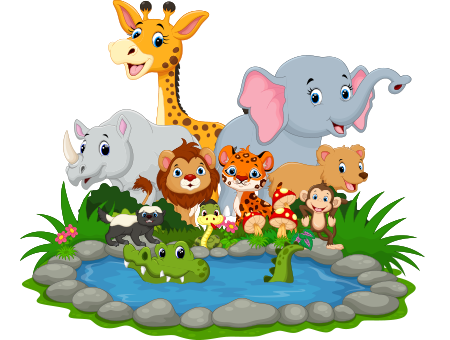 เข้าสู่บทเรียนโดยการให้ความรู้แก่ผู้เรียนในเรื่องสัตว์บก และสัตว์น้ำอาจจะเริ่มต้นที่ลักษาณะสำคัญของสัตว์แต่ละชนิด เพื่อให้ผู้เรียนนั้นสามารถแยกแยะได้ว่าสัตว์ชนิดใดคือสัตว์ และสัตว์ชนิดใดคือสัตว์น้ำ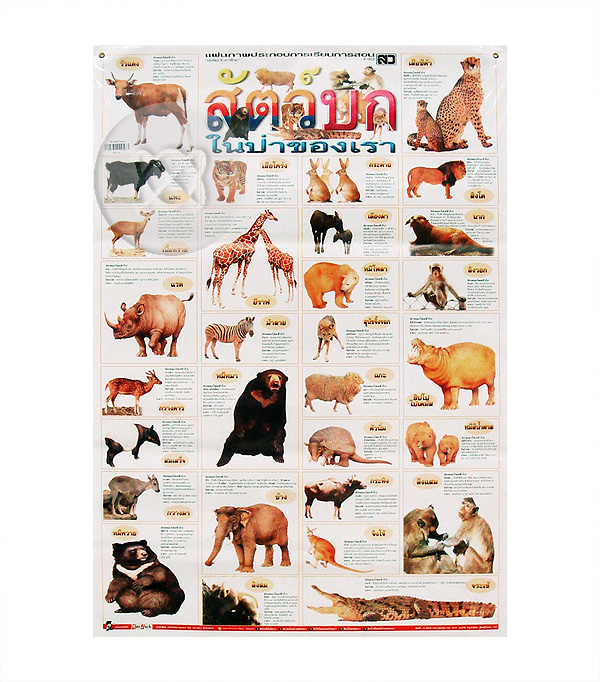 สัตว์บก เป็นสิ่งมีชีวิต ที่เป็นสัตว์เดรัจฉาน มีทั้ง 2ขาและ 4ขาหรือมากกว่านั้น อาศัยใช้ชีวิตอยู่บนบก ส่วนใหญ่เป็นสัตว์ที่เลี้ยงลูกด้วยนม พวกที่ออกลูกเป็นไข่ เช่น ไก่ พวกออกลูกเป็นตัวเช่น แมว สุนัข ช้าง พวกที่มีกระเป๋าหน้าท้องเช่น จิงโจ้ และพวกที่มีรก โดยส่วนใหญ่สัตว์ตัวเมียมีนมให้ลูกกิน.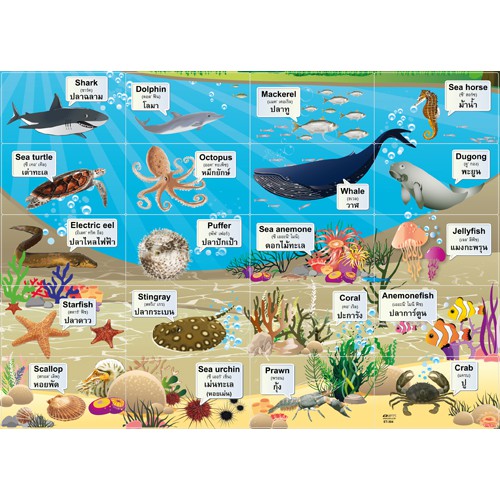 สัตว์น้ำ หมายถึง สัตว์ที่อาศัยในน้ำหรือมีวงจรชีวิตส่วนหนึ่งอยู่ในน้ำหรืออาศัยอยู่ในบริเวณที่น้ำท่วมถึง เช่น ปลา กุ้ง ปู แมงดาทะเล หอย เต่า ตะพาบน้ำ จระเข้ รวมทั้งไข่ของสัตว์น้ำนั้น สัตว์น้ำจำพวกเลี้ยงลูกด้วยนม ปลิงทะเล ฟองน้ำ หินปะการัง กัลปังหา และสาหร่ายทะเล ทั้งนี้ รวมทั้งซากหรือส่วนหนึ่งส่วนใดของสัตว์น้ำเหล่านั้น และหมายความรวมถึงพันธุ์ไม้น้ำ ตามที่ได้มีพระราชกฤษฎีการะบุชื่อผู้สอนให้ความรู้เบื้องต้นเกี่ยวกับผลกระทบที่เกิดขึ้นกับท้องทะเลในปัจจุบัน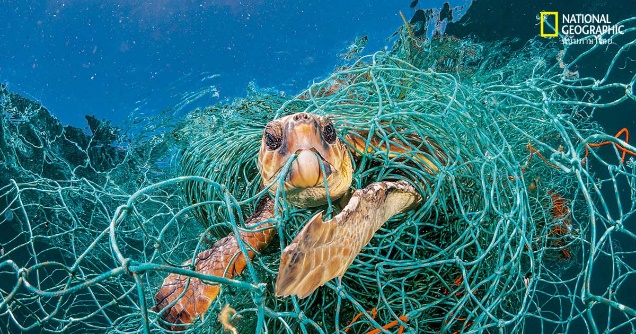 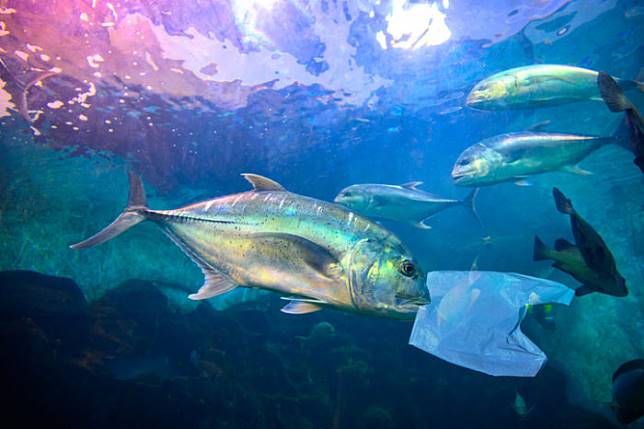 ผู้สอนยกตัวอย่างประเด็นหลัก ๆ เช่น ผลกระทบที่เกิดจากการกระทำของมนุษย์ อันมีสาเหตุมาจาก1.ขยะผู้สอนให้ความรู้เกี่ยวกับที่มาของขยะ เพื่อให้ผู้เรียนทราบถึงที่มาของปัญหาเหล่านี้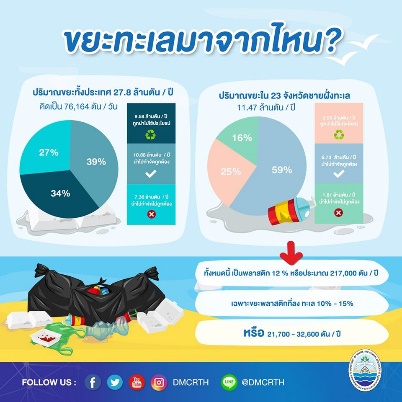 ผู้สอนยกตัวอย่างผลกระทบของขยะที่มีต่อสัตว์ เช่น โลมาและพะยูนเกยตื้น ตายเกลือนชายหาด  เป็นต้น2.การประมง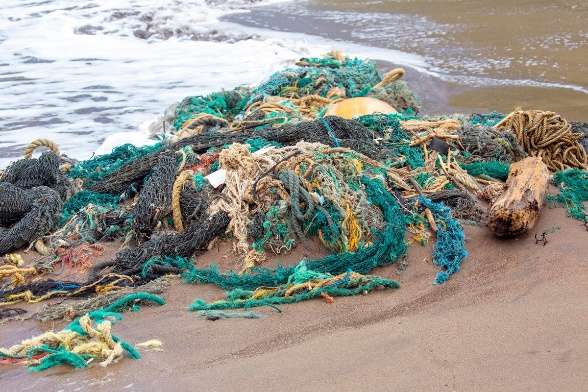 ผู้สอนอธิบายให้ผู้เรียนเข้าใจว่าการประมงส่งผลกระทบอย่างไรต่อสัตว์ทะเล และสภาพแวดล้อม พร้อมทั้งยกตัวอย่าง เช่น เต่าทะเลติดกับดักของชาวประมง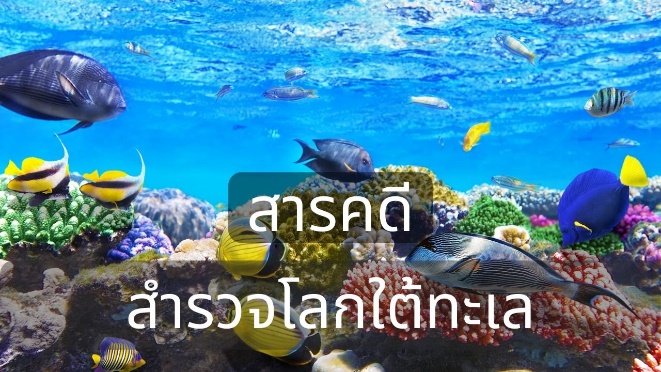 3.การท่องเที่ยวผู้สอนอาจจะเปิดสารคดีให้ผุ้เรียนได้ชมเป็นเวลาสั้นๆ และพูดเสริมในตอนท้าย พร้อมยกตัวอย่างเช่น ปะการังหรือดอกไม้ทะเลสูญพันธ์เนื่องจากนักท่องเที่ยวลงไปดำน้ำใต้ท้องทะเล และเด็ดทำลาย ผู้เรียนแลกเปลี่ยนความคิดเห็นกันเกี่ยวประสบการณ์ที่เคยพบเห็นเกี่ยวกับทะเล 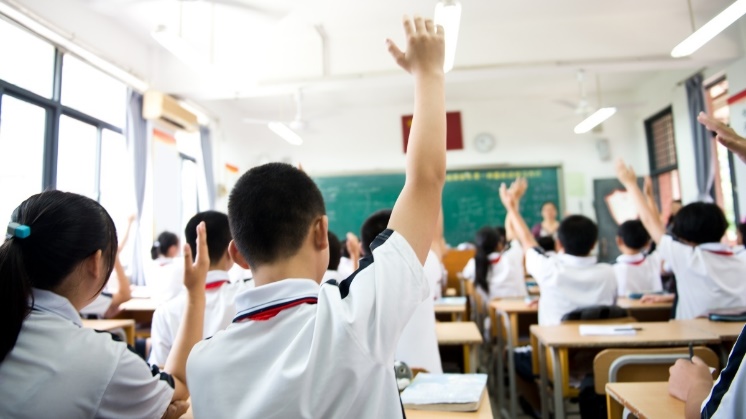 ทักษะในการพูด และแสดงความคิดเห็นอย่างมีเหตุผลกระบวนความคิดสร้างสรรค์ในการทำงาน การถ่ายทอดความคิด หรือข้อมูลออกมาเป็นแผนภาพ (Visual Tools) อย่างสอดคล้องกันการคิดอย่างเป็นระบบและเป็นขั้นตอนวิเคราะห์เชื่อมโยงประเด็นสำคัญการทำงานเป็นทีมร่วมกับผู้อื่นทักษะในการพูด และการนำเสนองานต่อหน้าสาธารณชนทักษะในการแลกเปลี่ยนเรียนรู้ร่วมกันภายในกลุ่ม และนอกกลุ่มขั้นที่ระยะเวลาบทบาทของผู้สอนและผู้เรียนโอกาสหรือสิ่งที่นำมาใช้ประเมินผล2ชั่วโมงที่5-7กิจกรรมที่ 2 ตอบไวให้แต้ม ผู้สอนจัดกิจกรรมให้ผู้เรียนมีส่วนร่วมในชั้นเรียนโดยการเล่นเกมส์อุปกรณ์ที่ใช้ในการเล่นมีดังนี้1.บัตรภาพสัตว์น้ำ2.กริ่งกด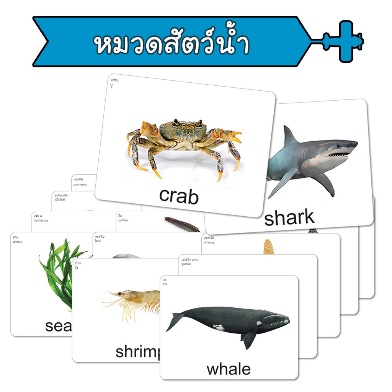 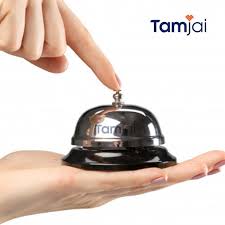 วิธีการเล่น1.เริ่มต้นให้ผู้เรียนแบ่งทีมออกเป็น 2 ทีม แต่ละทีมยืนต่อแถวกัน โดยแต่ละทีมยืนชิดกำแพงห้องคนละฝั่ง2.ผู้สอนยืนที่หน้าห้อง และมีกริ่งกดอยู่ด้านหน้า3.เมื่อผู้สอนชูบัตรภาพขึ้น ให้ผู้เล่นคนหน้าสุดของแต่ละทีมวิ่งออกมากดกริ่งให้เร็วที่สุด ทีมไหนกดได้ก่อนมีสิทธิ์ตอบคำถามก่อน หากตอบผิดสิทธิ์จะตกไปอยู่ที่อีกทีม4.เมื่อผู้สอนเปลี่ยนบัตรภาพ ผู้เล่นก็จะต้องเปลี่ยนไปเรื่อย ๆ จนครบคน ทีมไหนที่ตอบถูกครบทุกคนก่อนจะเป็นฝ่ายชนะคำถามที่อาจมีความยากง่ายขึ้นอยู่กับผู้สอน แต่ต้องมีความเกี่ยวข้องกับบัตรภาพที่ชู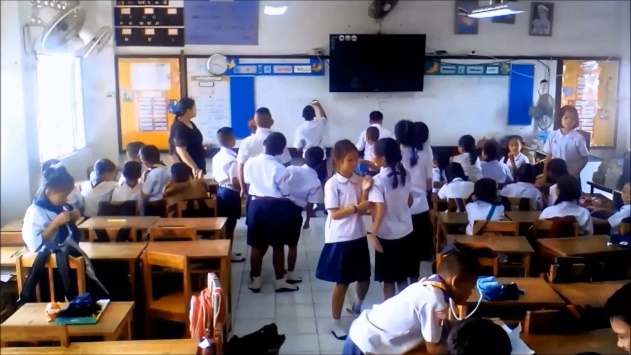 เป็นการสร้างความสนใจแก่ผู้เรียน และเพิ่มทักษะในการกล้าแสดงออกท้ายกิจกรรมผู้สอนทบทวนเนื้อหาที่เรียนอีกครั้งอย่างคร่าว ๆ เพื่อทบทวนสิ่งที่ได้เรียนรู้ในชั่วโมงนี้ ผู้สอนอาจจะมอบหมายการบ้านให้ผู้เรียนไปสืบค้นข้อมูลเพิ่มเติมเกี่ยวกับสัตว์ทะเล และสิ่งแวดล้อมใต้ทะเลพร้อมอธิบายมาพอสังเขปความกล้าแสดงออก กล้าแสดงความคิดเห็นอย่างเป็นเหตุเป็นผลทักษะการพูด ทักษะการนำเสนองานต่อหน้าสาธารณชนทักษะในการแลกเปลี่ยนเรียนรู้ร่วมกับผู้อื่นทักษะการคิดวิเคราะห์ แยกแยะอย่างเป็นระบบจากสิ่งที่พบ หรือสิ่งที่สังเกตเห็นขั้นที่ระยะเวลาบทบาทของผู้สอนและผู้เรียนโอกาสหรือสิ่งที่นำมาใช้ประเมินผล3ชั่วโมงที่8-11กิจกรรมที่ 3 Mind Mappingผู้สอนมอบหมายให้ผู้เรียนนำเสนอผลงานในรูปแบบแผนผังความคิด หรือที่เรียกว่า Mind mapping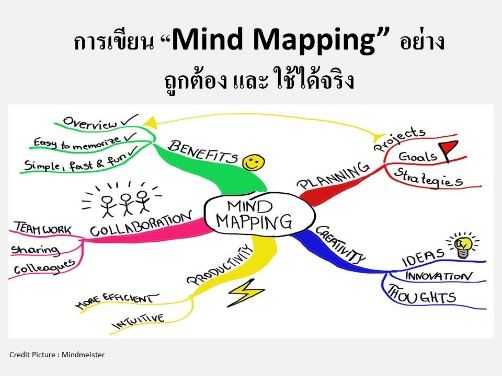 การเรียนรู้ Mind Map จะช่วยพัฒนาผู้เรียนให้รู้จักคิดอย่างเป็นระบบ เพิ่มศักยภาพการเรียนรู้ กระตุ้นความคิดสร้างสรรค์ผู้สอนให้ความรู้ในการเขียน Mind Mapping ที่ถูกต้อง เพื่อให้ผู้เรียนสามารถถ่ายทอดองค์ความรู้ได้อย่างเต็มศักยภาพผู้สอนยกตัวอย่างมาสักหนึ่งหัวข้อ แล้วเขียนให้ผู้เรียนดูตั้งแต่ต้น พร้อมกับอธิบายหลักการต่าง ๆ ให้ชัดเจน เมื่อมีความเข้าใจในหลักการที่ถูกต้องแล้ว ผู้สอนจึงมอบหมายงานให้แก่ผู้เรียนในหัวข้อ การรักษาสิ่งแวดล้อมใต้ทะเล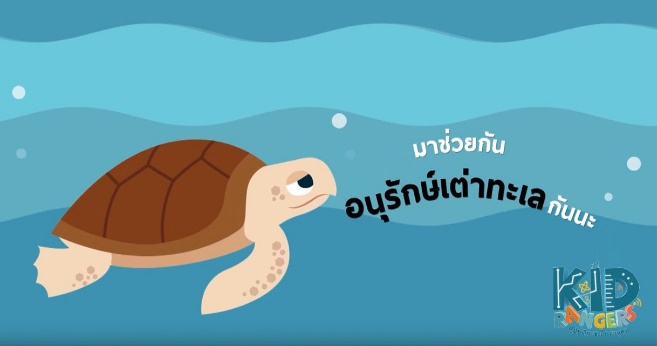 ผู้สอนยกตัวอย่าง การอนุรักษ์เต่าทะเลอย่างหลัก ๆ เช่น1.ป้องกันการทำการประมงที่ผิดกฎหมายหรือใช้เครื่องมือที่เป็นภัยคุกคามต่อเต่าทะเล2.ป้องกันการทำการประมงที่ผิดกฎหมายหรือใช้เครื่องมือที่เป็นภัยคุกคามต่อเต่าทะเล3.เข้มงวดการทิ้งขยะและของเสียลงสู่ทะเล4.จัดทำแผนการประชาสัมพันธ์ เผยแพร่ด้านการอนุรักษ์ และฟื้นฟูเต่าทะเลผ่านช่องทางสื่อต่าง ๆ เป็นต้นผู้เรียนปฏิบัติงานที่ได้รับมอบหมาย โดยอาจใช้ข้อมูลความรู้ที่สืบค้นมาจากการบ้านคราวที่แล้ว หรืออาจสืบค้นเพิ่มเติมทางอินเทอร์เน็ต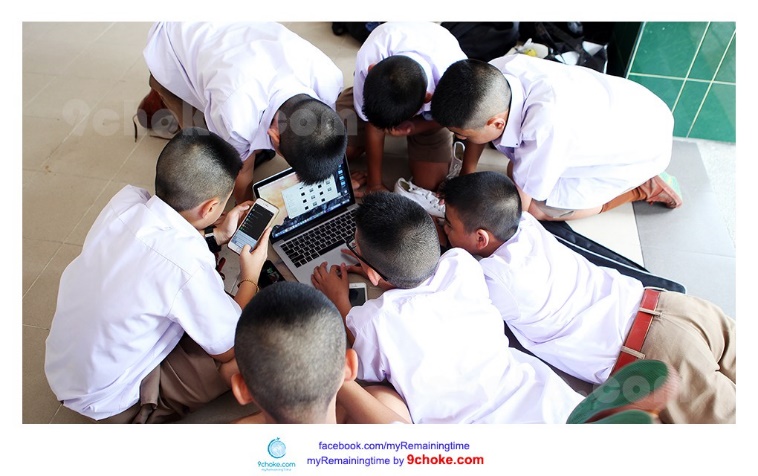 เพิ่มทักษะในการใช้เทคโนโลยีเพื่อการเรียนรู้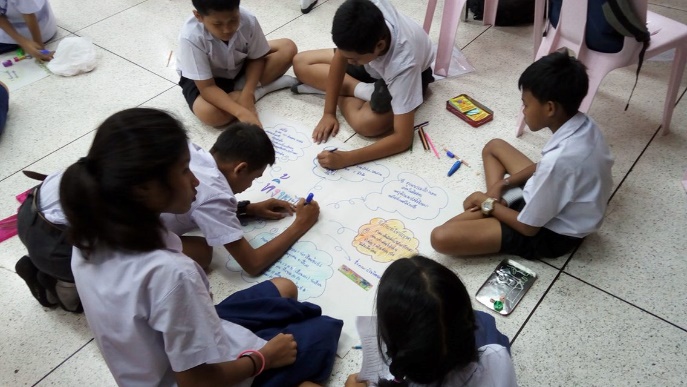 การทำงานเป็นทีมร่วมกับผู้อื่น กระบวนการคิดวิเคราะห์อย่างเป็นระบบและเป็นขั้นตอนทักษะความกล้าแสดงออก กล้าแสดงความคิดเห็นของตนเองอย่างเป็นเหตุเป็นผลการแสดงออกอย่างสร้างสรรค์การใช้เทคโนโลยีเพื่อการเรียนรู้การทำงานเป็นทีมร่วมกับผู้อื่นทักษะในการพูด และการนำเสนองานต่อหน้าสาธารณชนทักษะในการแลกเปลี่ยนเรียนรู้ร่วมกันภายในกลุ่มขั้นที่ระยะเวลาบทบาทของผู้สอนและผู้เรียนโอกาสหรือสิ่งที่นำมาใช้ประเมินผล4ชั่วโมงที่12-14กิจกรรมที่ 4 ทะเลในใจฉัน ผู้สอนมอบหมายให้ผู้เรียนเขียนเรียงความตามจินตนาการของผู้เรียนเกี่ยวกับเรื่องใต้ท้องทะเล พร้อมวาดภาพประกอบโดยเบื้องต้นผู้สอนอาจจะนำเรียงความ และภาพวาดตามจินตนาการของตนมาให้ผู้เรียนได้ศึกษาเป็นแนวทาง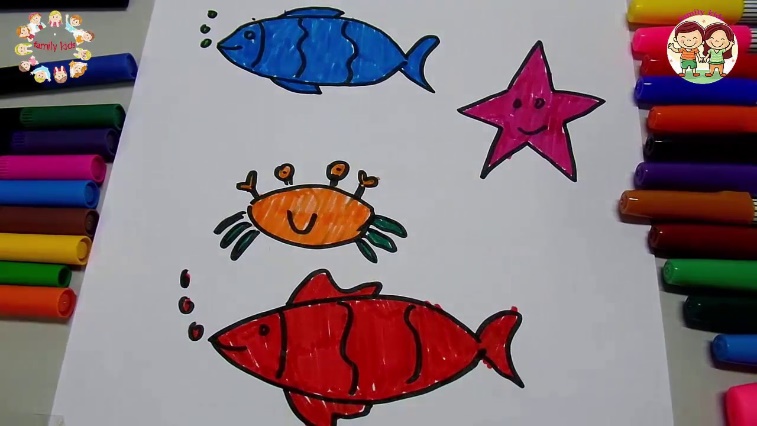 กระบวนการคิดวิเคราะห์อย่างเป็นระบบและเป็นขั้นตอนการมีจินตนาการ และแสดงออกอย่างสร้างสรรค์ทักษะในการถาม และการแก้ไขสถานการณ์เฉพาะหน้าการทำงานเป็นทีมร่วมกับผู้อื่นทักษะในการพูด และการนำเสนองานต่อหน้าสาธารณชนทักษะในการแลกเปลี่ยนเรียนรู้ร่วมกันกับผู้อื่นขั้นที่ระยะเวลาบทบาทของผู้สอนและผู้เรียนโอกาสหรือสิ่งที่นำมาใช้ประเมินผล5ชั่วโมงที่15-18กิจกรรมที่ 5 เทียนเจลใต้ท้องทะเลจากกิจกรรมที่ผ่านมา ผู้สอนจึงได้มอบหมายให้ผู้เรียนสร้างสิ่งประดิษฐ์ที่ชื่อว่า เทียนเจลใต้ท้องทะเล เพื่อถ่ายทอดเรื่องราวตามจินตนาการของผู้เรียนที่เขียนไว้ในเรียงความซึ่งเทียนเจล หมายถึง ผลิตภัณฑ์ที่ได้จากการนำเจลสังเคราะห์มาผ่านความร้อนให้หลอมละลายเป็นของเหลวใส อาจเติมสี น้ำมันหอมระเหย แล้วตักใส่ในภาชนะรูปทรงตามต้องการ และมีไส้เทียนสำหรับจุดให้กลิ่นหอม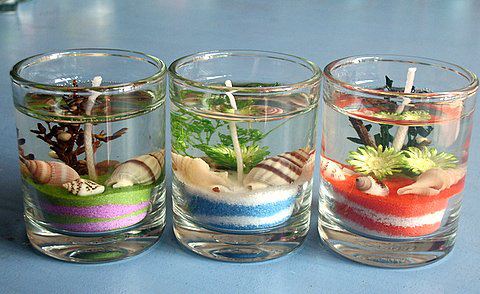 วัสดุอุปกรณ์ที่ใช้ มีดังต่อไปนี้ 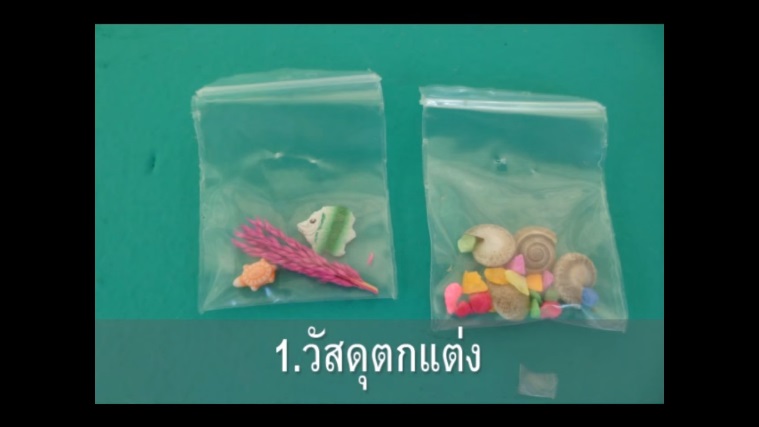 1.อุปกรณ์ตกแต่งต่าง ๆ เช่น หลอดกาแฟ เปลือกหอยต่าง ๆ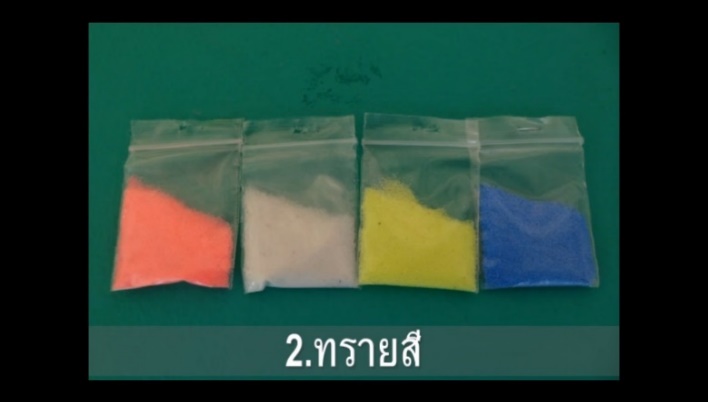 2.ทรายสีต่าง ๆ ขึ้นอยู่ว่าจะทำเป็นอะไร แต่ควรเป็นของที่ไม่ติดไฟ 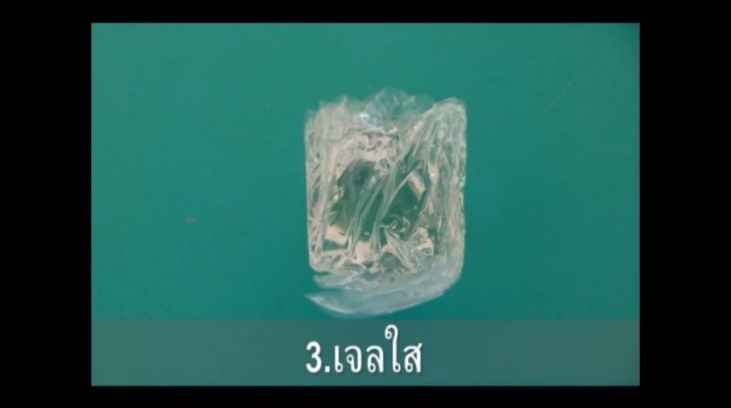 3.เทียนเจลใส เกรดเอ เนื้อใสบริสุทธิ์ (ลักษณะเหมือนเจลลี่ห้ามรับประทาน)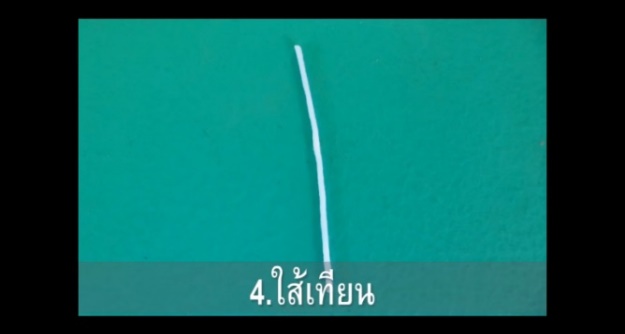 4.ไส้เทียน แบบมีแกนกลาง (Zinc core) พร้อมฐาน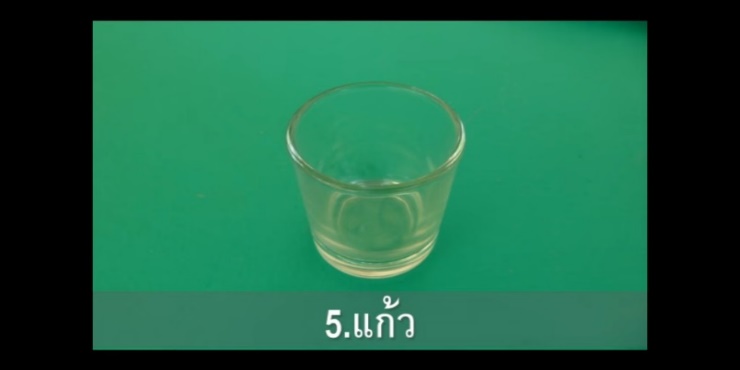 5.แก้วใส หรือแก้วสี แบบต่าง ๆ ตามที่ออกแบบไว้ว่าจะทำอะไร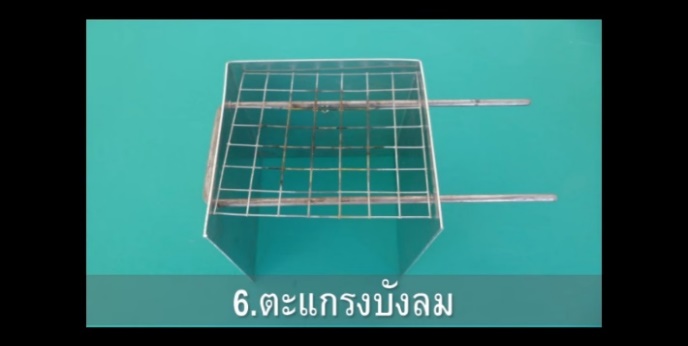 6.ตะแกรงบังลม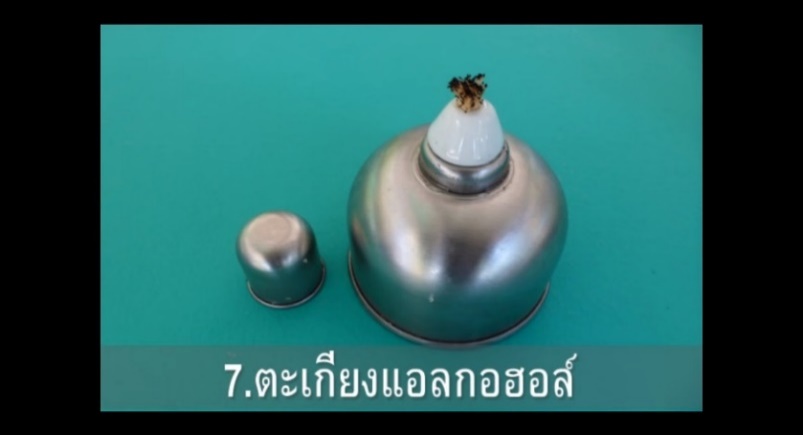 7.ตะเกียงแอลกอฮอล์ เตา เตาปิคนิค หรือเตาไฟฟ้าก็ได้ (สามารถคุมอุณหภูมิได้)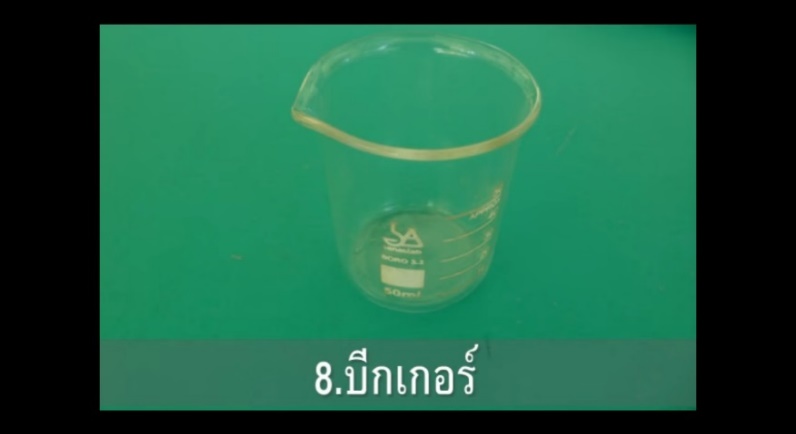 8.บีกเกอร์ หรือ ภาชนะสำหรับต้มเพื่อให้เจลหลอมเหลว เช่น หม้อ หรือ กระทะแบบมีด้ามจับ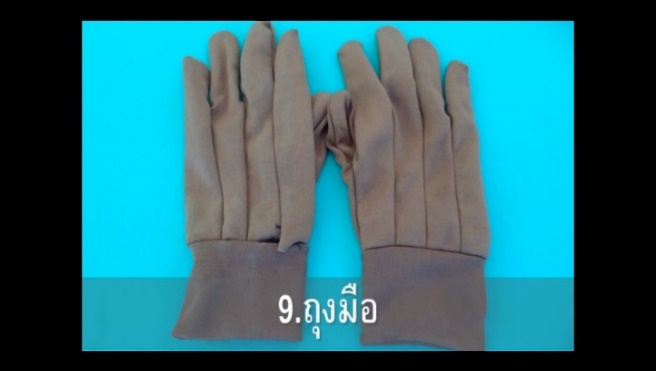 9.ถุงมือขั้นตอนการทำเทียนเจลใต้ท้องทะเล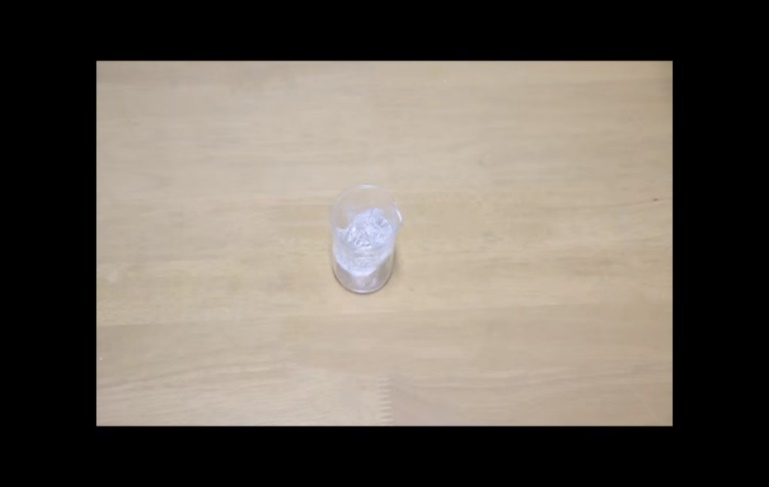 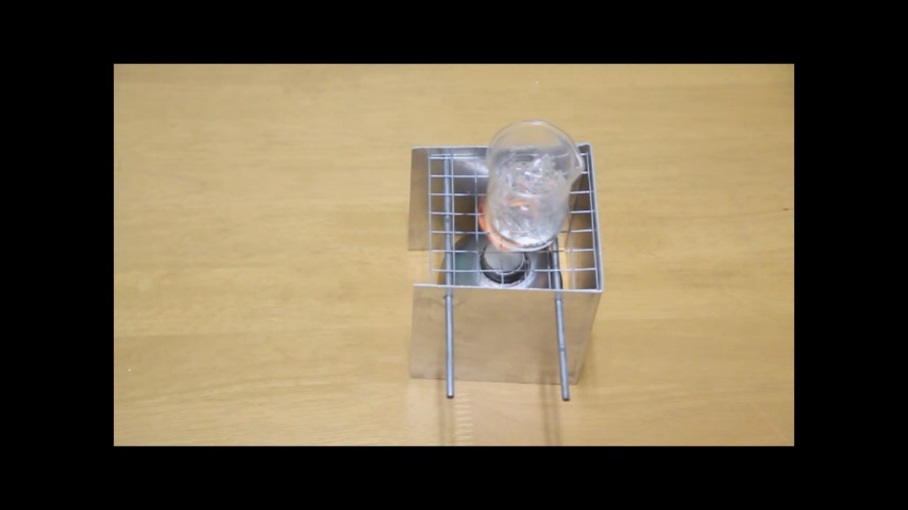 1.นำเจลมาต้มในบีกเกอร์โดยใช้ไฟอ่อน รอจนเนื้อเจลเหลว เบาไฟให้อ่อนที่สุด หากต้องการเพิ่มสีสันให้กับเจล นำสีที่ต้องการใส่ผสมลงในเนื้อเจล โดยสะกิดผงสีใส่ไปทีละน้อย ๆ จากนั้นคนให้ทั่ว แล้วปิดไฟเตา (หากต้องการให้เทียนหอมให้นำน้ำหอมที่ต้องการใส่ลงในเนื้อเจล แล้วคนให้ทั่ว)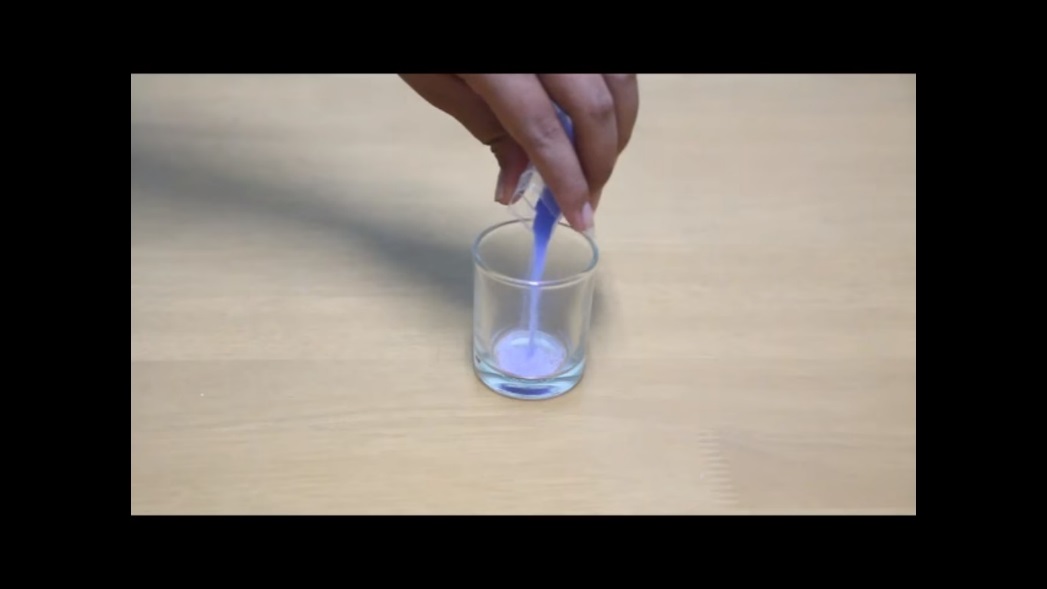 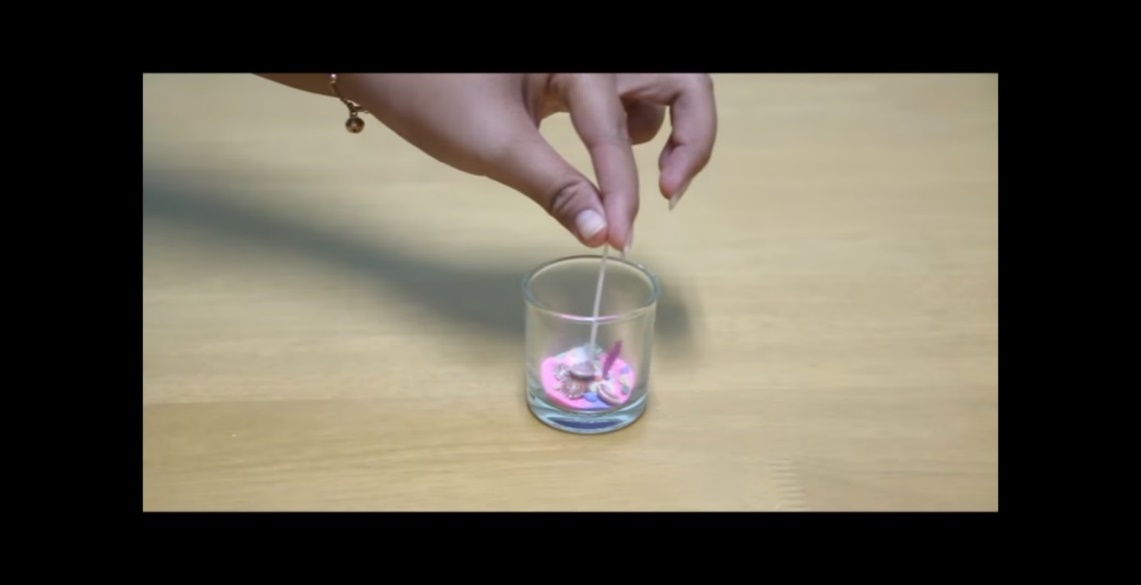 2.ล้างแก้วที่ต้องการทำชิ้นงานให้สะอาด เช็ดให้แห้งสนิท จัดแต่งสิ่งของที่ต้องการตกแต่งภายในแก้ว ตามแบบที่ต้องการ แล้วใส่ไส้เทียนลงไปดังรูป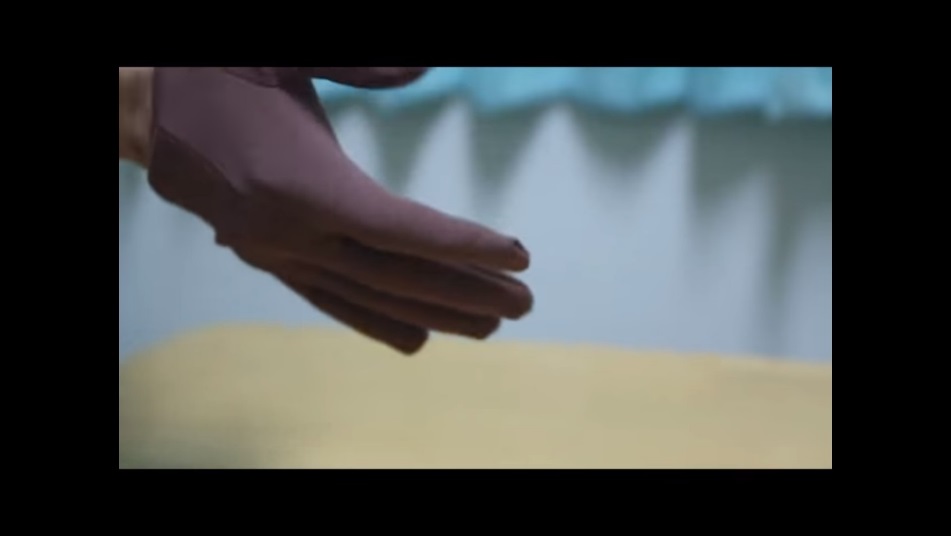 3.ใส่ถุงมือก่อนที่จะทำการเทเนื้อเจลลงในแก้วเพื่อป้องกันความร้อน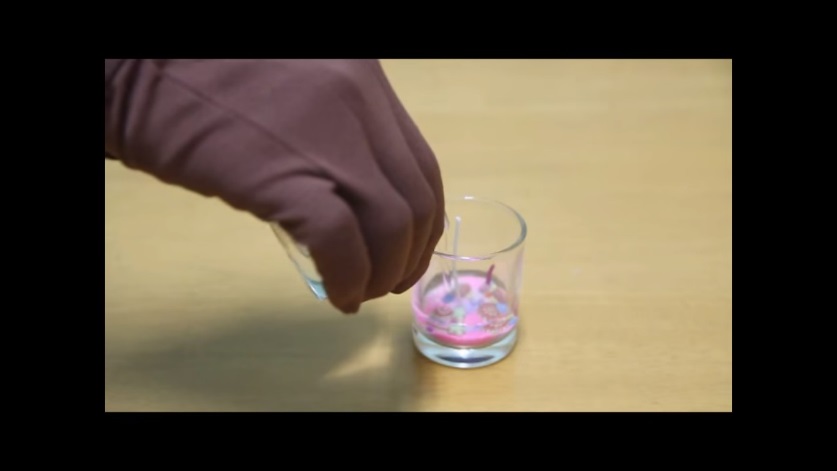 4. เทเนื้อเจลที่เหลวลงในแก้วหรือภาชนะที่ได้จัดเตรียมไว้อย่างระมัดระวัง หากต้องการใส่สิ่งของแต่งเพิ่มรอประมาณ 2-5 นาที ไม่ควรใช้วัสดุที่ติดไฟได้ใส่ลงไป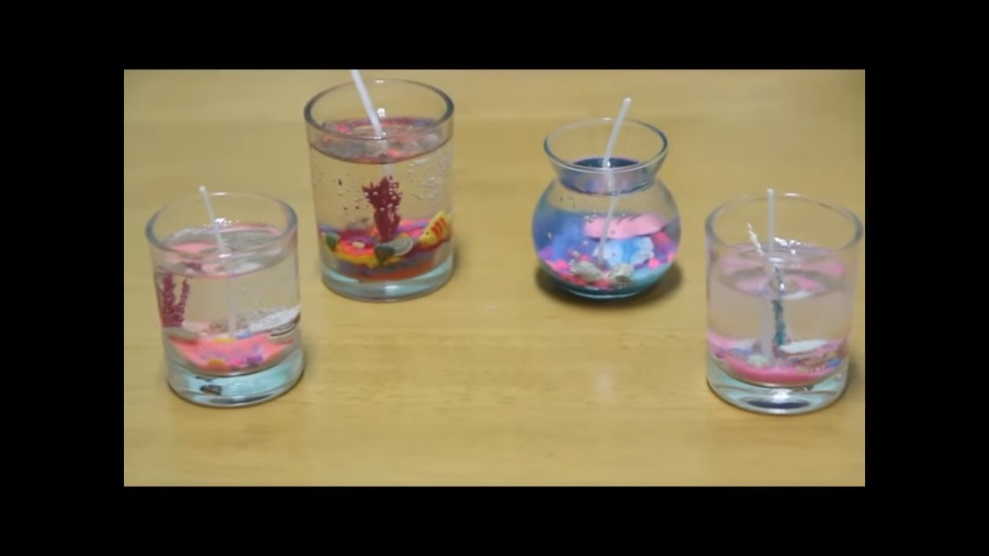 5.รอให้เนื้อเทียนเจลเย็นตัวลง เป็นอันเสร็จเรียบร้อย.ข้อควรระวังขณะต้มเจล ควรระวังไม่ให้น้ำหยดใส่เนื้อเจลที่ร้อนในภาชนะเด็ดขาด เพราะเนื้อเจลขณะร้อนจัดจะมีคุณสมบัติคล้ายน้ำมัน หากถูกน้ำจะทำให้เกิดการแตกกระเด็นของน้ำมันได้การคิด ออกแบบ และสร้างสรรค์ผลงานการวางแผนและลงมือปฏิบัติงานตาม กระบวนการทางวิทยาศาสตร์หรือการออกแบบเชิงวิศวกรรมการทำงานอย่างเป็นขั้นเป็นตอนกระบวนการคิดจากการถามคำถามและการให้เหตุผลในการตอบการตอบคำถามอย่างมีเหตุผล/วิธีคิดในการได้มาซึ่งคำตอบความกล้าแสดงความคิดเห็นของตนเองอย่างมีเหตุผล และเปิดใจรับฟังความคิดเห็นของผู้อื่นการแลกเปลี่ยนเรียนรู้ร่วมกันการแสดงออกอย่างสร้างสรรค์และการแก้ไขสถานการณ์เฉพาะหน้าการฟังอย่างลึกซึ้ง (สติ)ความคิดสร้างสรรค์ระดมความคิดพร้อมวิธีแก้ปัญหาลำดับขั้นตอน(ลำดับขั้นก่อนหน้านี้)การคิดอย่างมีวิจารณญาณตั้งคำถามและประเมินความคิดและการแก้ปัญหาลำดับขั้นตอน(ลำดับขั้นก่อนหน้านี้)จินตนาการใช้ความรู้สึก ใช้ความเห็นอกเห็นใจ การสังเกต และอธิบายความเกี่ยวโยงของประสบการณ์ของตนและข้อมูลที่ได้สำรวจ ค้นหา ระดมความคิด1, 2, 33, 4เข้าใจบริบทและขอบเขตของปัญหาที่เกิดขึ้นทบทวนทฤษฎีทางเลือกความคิดเห็นและเปรียบเทียบเพื่อหามุมมองเกี่ยวกับปัญหาที่เกิดขึ้น1, 2, 32, 4สอบถามเพื่อสร้างความสัมพันธ์  สร้างมุมมองเชิงบูรณาการ สร้างวินัย และอื่น ๆลองเล่นกับความผิดปกติ ความเสี่ยงความคิดที่แตกต่างจากกรอบโดยสิ้นเชิง2, 34ระบุจุดแข็งและจุดอ่อนของหลักฐานข้อโต้แย้ง  คำอ้างและความเชื่อความท้าทายของสมมติฐาน ตรวจสอบความถูกต้อง วิเคราะห์ช่องว่างในการเรียนรู้2, 33, 4ลงมือทำและแบ่งปันนึกภาพ แสดงสิ่งที่คิด ผลิต คิดค้นผลิตภัณฑ์ใหม่ หาวิธีการแก้ปัญหาการทำงานชื่นชมมุมมองความแปลกใหม่ทางการแก้ปัญหาหรือผลกระทบที่อาจเกิดขึ้นได้2, 34ประเมิน หาพื้นฐาน แสดงความคิดเห็น  มีผลิตผลเชิงตรรกะ มีเกณฑ์จริยธรรม หรือสุนทรียศาสตร์ มีการหาเหตุผลตระหนักถึงอคติทางมุมมองของตนเอง (ตามที่ได้รับจากผู้อื่น) ความไม่แน่นอน ข้อจำกัดของวิธีการแก้ปัญหา3, 44ระดับการคิดระดับ 1ระดับ2ระดับ3ระดับ4จินตนาการความรู้สึก ความเอาใจใส่ การสังเกตการอธิบายเพื่อเชื่อมโยงระหว่างประสบการณ์เดิมและความรู้ใหม่สำรวจ ค้นหา และสร้างความคิด(ขั้นตอนที่ 2, 4)ผู้เรียนแสดงให้เห็นการให้ความร่วมมือกับกิจกรรมน้อย ผู้เรียนแสดงให้เห็นการให้ความร่วมมือกับกิจกรรมค่อนข้างน้อย ผู้เรียนแสดงให้เห็นการให้ความร่วมมือกับกิจกรรมอย่างชัดเจน ผู้เรียนแสดงให้เห็นความกระตือรือร้นและมีส่วนร่วมในกิจกรรมอย่างชัดเจนลงมือทำและแบ่งปันแสดงสิ่งที่คิด ผลิตผลิตภัณฑ์ใหม่หาวิธีการแก้ปัญหาการทำงานชื่นชมมุมมองความแปลกใหม่ทางการแก้ปัญหาหรือผลกระทบที่อาจเกิดขึ้นได้(ขั้นตอนที่ 2, 3, 4)สิ่งที่คิดขึ้นใหม่และการอธิบายคำตอบของผู้เรียน ยังมีข้อจำกัดของการยกตัวอย่างประกอบเหตุและผลของการได้มาซึ่งคำตอบสิ่งที่คิดขึ้นใหม่และการอธิบายคำตอบของผู้เรียน มีการยกตัวอย่างประกอบเหตุและผลของการได้มาซึ่งคำตอบบ้าง แต่ยังเบี่ยงเบนไปจากความรู้เดิมเล็กน้อยสิ่งที่คิดขึ้นใหม่และการอธิบายคำตอบของผู้เรียน มีการยกตัวอย่างประกอบเหตุและผลของการได้มาซึ่งคำตอบค่อนข้างชัดเจน มีการอ้างอิงจากศาสตร์อื่นบ้างมาอภิปรายเพิ่มเติมแต่แนวคิดยังคล้ายกับที่เคยมีมาก่อนหน้านี้ แต่ปรับใหม่เป็นรูปแบบของตัวเองสิ่งที่คิดขึ้นใหม่และการอธิบายคำตอบของผู้เรียน มีการยกตัวอย่างประกอบเหตุและผลของการได้มาซึ่งคำตอบชัดเจน มีการอ้างอิงศาสตร์วิชาอื่น ๆ มาเชื่อมโยงประกอบ มีเหตุผลที่น่าเชื่อถือ มีการอภิปรายแนวคิดเพิ่มเติมที่ต่างไปจากที่เคยมีมาแต่เดิมเป็นตัวของตัวเองชัดเจน 